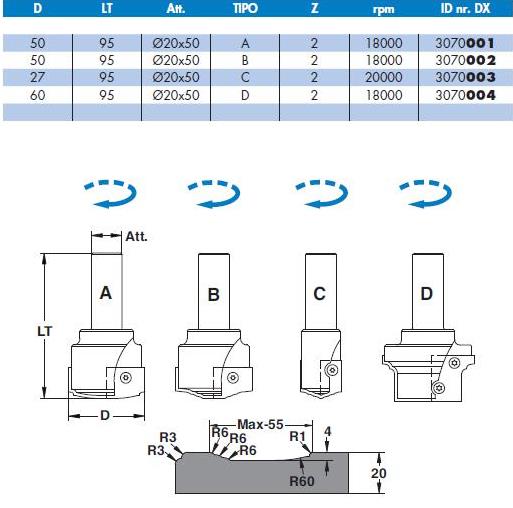 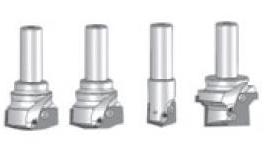 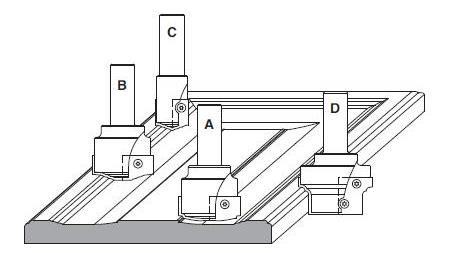 Код из 1САртикулНаименоваие/ Бренд/ПоставщикТехнические характеристикиГабаритыД*Ш*В,ммМасса,грМатериалМесто установки/НазначениеF00310873070003Фреза концевая пазово-обгонная со смен.пластинками  D=27,LT=95, Z=2 S=20*50,DX (BSP) 20000 тип CD=27,LT=95, Z=2 S=20*50,DX (BSP) 200001000металлДля фрезеров с ЧПУ /обрабатывающие центра – фрезерование, производство фасадовF00310873070003D=27,LT=95, Z=2 S=20*50,DX (BSP) 200001000металлДля фрезеров с ЧПУ /обрабатывающие центра – фрезерование, производство фасадовF00310873070003BSPD=27,LT=95, Z=2 S=20*50,DX (BSP) 200001000металлДля фрезеров с ЧПУ /обрабатывающие центра – фрезерование, производство фасадов